TBB Apollo Maxx series advanced photovoltaic inverter control all-in-one machine (supporting parallel three-phase)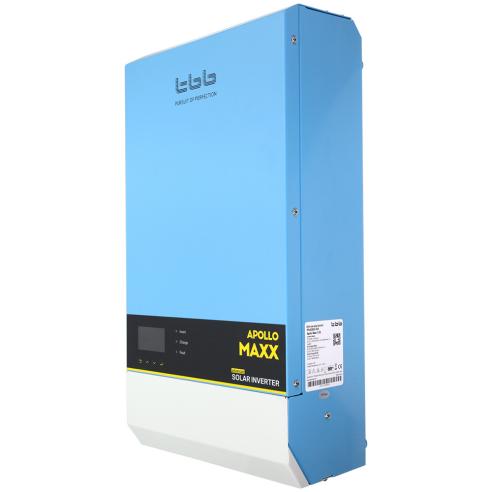 Advanced All in One Solar Inverter With parallel and three phase capability Apollo Maxx 2KW-5KW,Apollo Maxx is a powerful all in one solar inverter that integrates with multiple functions, including a high-performance true sine wave inverter, a powerful battery charger,a MPPTcharge controller,a high-speed automatic transfer switch and two outputs for load management.Apollo Maxx 2.0M           Apollo Maxx3.0M  Apollo Maxx 2.0S           Apollo Maxx3.0S   Apollo Maxx5.0S                          ---------------------------------------------------------------------------------------------------------------------------------Product parameters   Application   Featured Services  Certificate&ShippingFeaturesProduct Details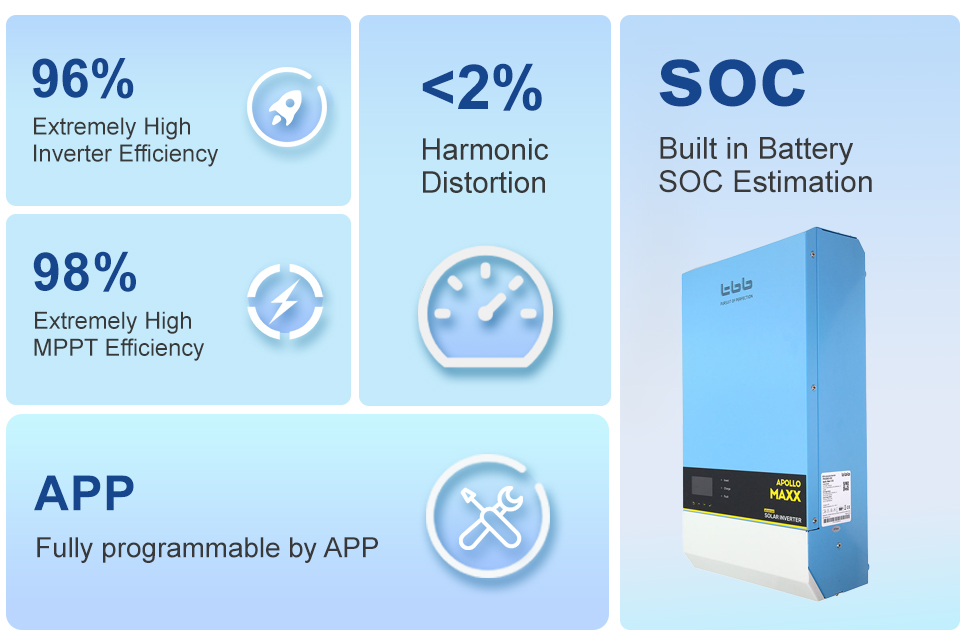 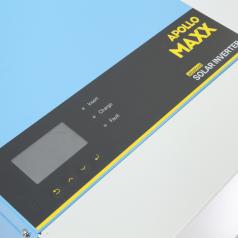 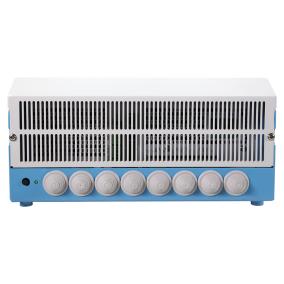 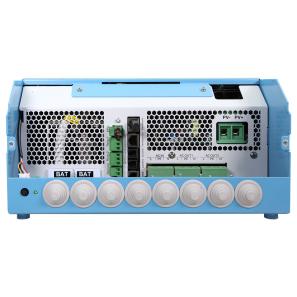 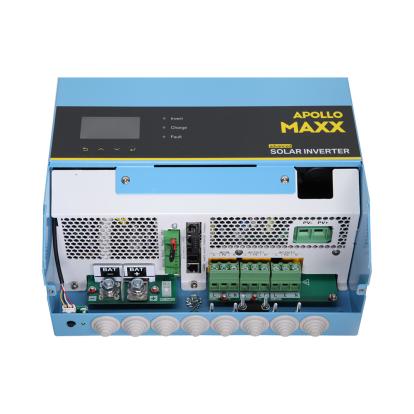 Product parameters-------------------------------------------------------------------------------------------------------2.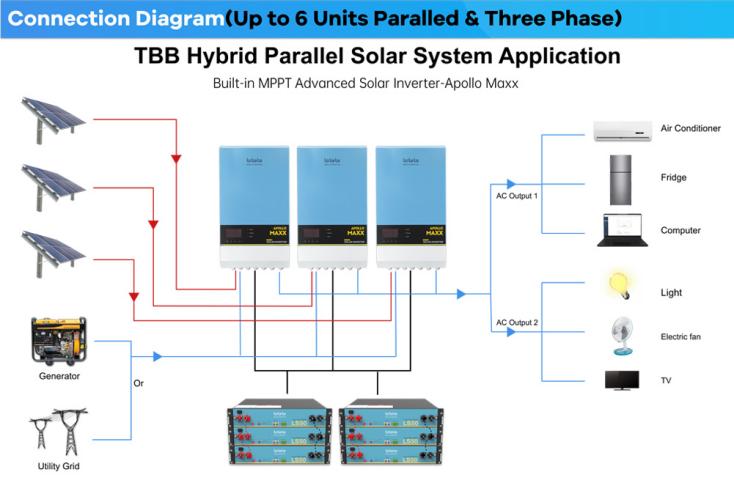 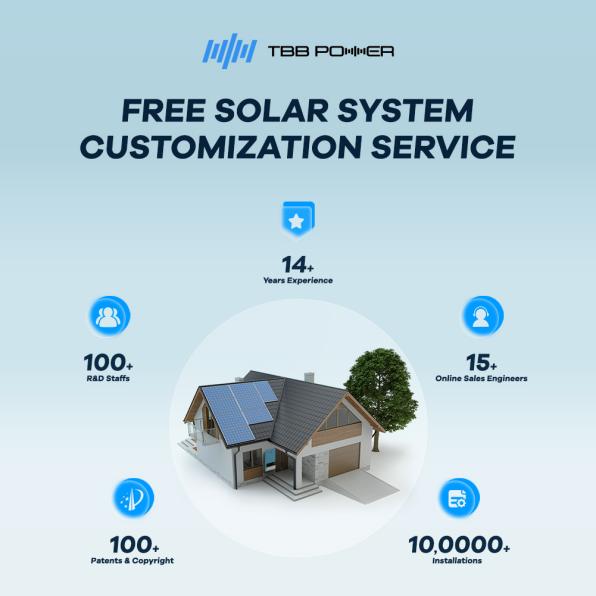 ------------------------------------------------------------------------------------------------------------------------------3.servive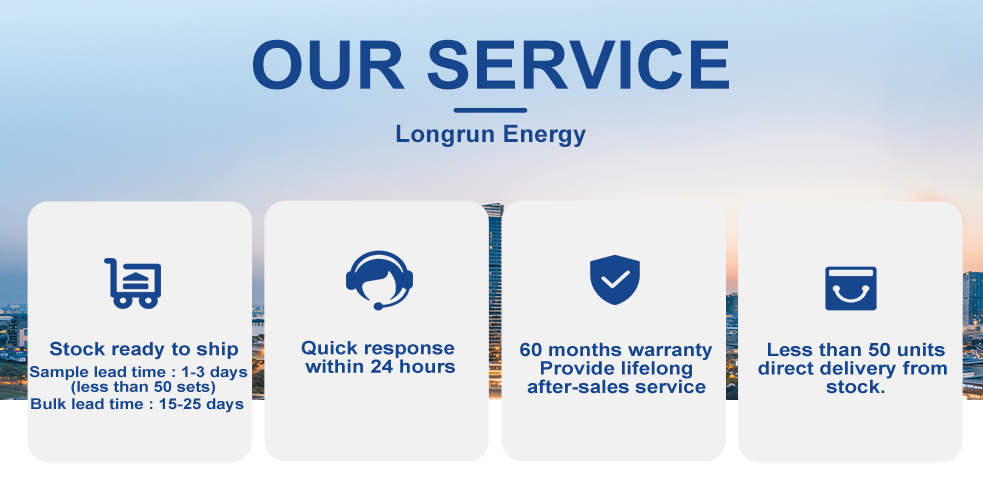 OEM/ODMProduct label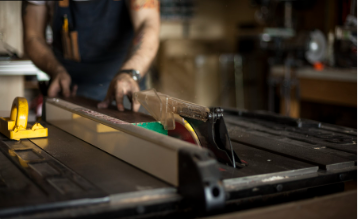 Longrun prides itself on helping customers enhance theirprivate label product lines.Whether you need help creatingthe right formula or have a range of products you want to compete with, we can help you deliver high-quality products every time.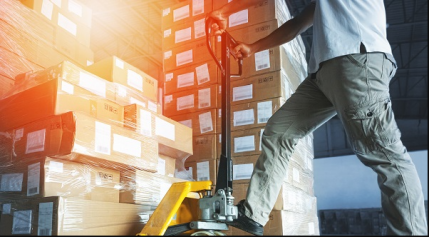 Packing of contractLongrun can also be an extension of your company If you already have an amazing product but can’t packageand ship it exactly as you want.We offer contract packaging that can easily fill gaps in areas of your business that you cannot currently completeFAQS1.Can I have my own custom design for products and packaging?Yes, you can use OEM according to your needs. Just give us the artwork you designed2.What’s the lead time for mass production？-- It depends on the actual situation. 48V100ah LFP battery pack,3-7 days with stock, if without stock, that will be depends on your order quantity, normally needs 20-25 days. 3.How's your quality control system? -- 100% PCM test by IQC. -- 100% Capacity test by OQC.4.How's the lead time and services? -- Fast Delivery in 10 days. -- 8h response & 48h solution..-------------------------------------------------------------------------------------------------------------------------------------------------------------------------------------4.At present, the company is vigorously expanding its overseas market and making a global layout. In the next three years, we are committed to becoming one of the top ten new energy battery export enterprises in China, serving the world with high-quality products, and achieving win-win results with more customers.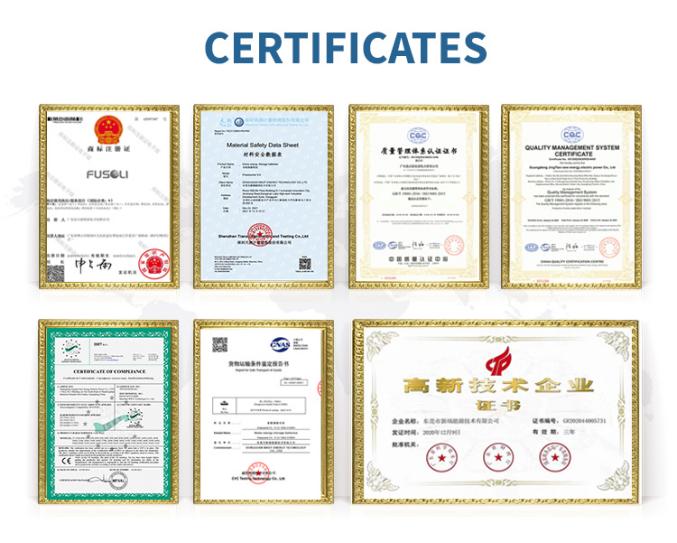 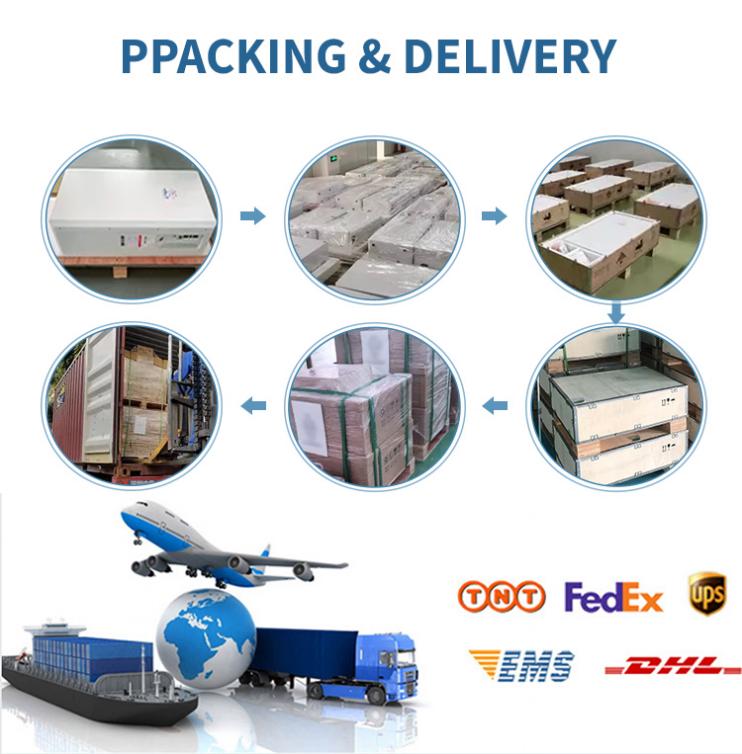 ·Delivery within 48 hours----------------------------------------------------------------FAQS1.Can I have my own custom design for products and packaging?Yes, you can use OEM according to your needs. Just give us the artwork you designed2.What’s the lead time for mass production？-- It depends on the actual situation. 48V100ah LFP battery pack,3-7 days with stock, if without stock, that will be depends on your order quantity, normally needs 20-25 days. 3.How's your quality control system? -- 100% PCM test by IQC. -- 100% Capacity test by OQC.4.How's the lead time and services? -- Fast Delivery in 10 days. -- 8h response & 48h solution.Model No.Apollo Maxx2.0MApollo Maxx3.0MApollo Maxx2.0SApollo Maxx3.0SApollo Maxx5.0SProduct TopologyTransformer basedTransformer basedTransformer basedTransformer basedTransformer basedPower AssistYesYesYesYesYesParallel & Three PhaseYesYesYesYesYesAC input range175~265VAC(45~65Hz)175~265VAC(45~65Hz)175~265VAC(45~65Hz)175~265VAC(45~65Hz)175~265VAC(45~65Hz)AC input Current (transfer switch)(A)3232323250Nominal battery voltage (M)                      24Nominal battery voltage (M)                      24Nominal battery voltage (M)                      24484848Input voltage range (V)                         21~34                                          42~68Input voltage range (V)                         21~34                                          42~68Input voltage range (V)                         21~34                                          42~68Input voltage range (V)                         21~34                                          42~68Input voltage range (V)                         21~34                                          42~68Input voltage range (V)                         21~34                                          42~68AC output voltage (VAC)                                                 220/230/240±2%AC output voltage (VAC)                                                 220/230/240±2%AC output voltage (VAC)                                                 220/230/240±2%AC output voltage (VAC)                                                 220/230/240±2%AC output voltage (VAC)                                                 220/230/240±2%AC output voltage (VAC)                                                 220/230/240±2%AC output Frequency (Hz)                                                  50/60±0.1%AC output Frequency (Hz)                                                  50/60±0.1%AC output Frequency (Hz)                                                  50/60±0.1%AC output Frequency (Hz)                                                  50/60±0.1%AC output Frequency (Hz)                                                  50/60±0.1%AC output Frequency (Hz)                                                  50/60±0.1%Harmonic distortion                                                          <2%Harmonic distortion                                                          <2%Harmonic distortion                                                          <2%Harmonic distortion                                                          <2%Harmonic distortion                                                          <2%Harmonic distortion                                                          <2%Load Powerfactor                                                              1.0Load Powerfactor                                                              1.0Load Powerfactor                                                              1.0Load Powerfactor                                                              1.0Load Powerfactor                                                              1.0Load Powerfactor                                                              1.0Cont.output power at 25℃(VA)       200030002000              30005000Max output power at 25℃(M)          200030002000               30005000Peak power(5 sec)(M)                 600090006000              900015000Surge300%300%300%300%300%Maximum efficiency94%94%95%               95%96%Zero load power (M)                     1114111421Max output current(A)                   60606060                60609090Maximum   PV   power    (M)20002000200040004000              4000              60006000PV open circuit voltage  (M)150150150150150150150150MPPTvoltage    range    (M65~14565~14565~14565~14565~14565~14565~14565~145Max.Py short circuit current  (A)18                 181835                 35                 353554Charge       voltage'absorption'(V)28.828.828.857.657.657.657.657.6Charge  voltage  'float'(V)27.627.627.655.255.255.255.255.2MPPT    charger    maximum    efficiency98%98%98%98%98%98%98%98%MPPTefficiency>99.5%>99.5%>99.5%>99.5%>99.5%>99.5%>99.5%>99.5%Protectiona) output short circuit; b) overload; c) battery voltage too highd) battery voltage too low; e) temperature too high; f) input voltage out of rangea) output short circuit; b) overload; c) battery voltage too highd) battery voltage too low; e) temperature too high; f) input voltage out of rangea) output short circuit; b) overload; c) battery voltage too highd) battery voltage too low; e) temperature too high; f) input voltage out of rangea) output short circuit; b) overload; c) battery voltage too highd) battery voltage too low; e) temperature too high; f) input voltage out of rangea) output short circuit; b) overload; c) battery voltage too highd) battery voltage too low; e) temperature too high; f) input voltage out of rangea) output short circuit; b) overload; c) battery voltage too highd) battery voltage too low; e) temperature too high; f) input voltage out of rangea) output short circuit; b) overload; c) battery voltage too highd) battery voltage too low; e) temperature too high; f) input voltage out of rangea) output short circuit; b) overload; c) battery voltage too highd) battery voltage too low; e) temperature too high; f) input voltage out of range